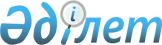 Об утверждении Правил лицензирования судебно-экспертной деятельности в Республике Казахстан и Правил ведения Государственного реестра судебных экспертов
					
			Утративший силу
			
			
		
					Постановление Правительства Республики Казахстан от 9 октября 1998 года № 1021. Утратило силу постановлением Правительства Республики Казахстан от 4 июня 2010 года № 514      Сноска. Утратило силу постановлением Правительства РК от 04.06.2010 № 514.      В целях реализации Указа Президента Республики Казахстан, имеющего силу Закона, от 17 апреля 1995 года № 2200  "О лицензировании" (Ведомости Верховного Совета Республики Казахстан, 1995г., № 3-4, ст. 34), Указа Президента Республики Казахстан, имеющего силу Закона, от 23 декабря 1995 года № 2720  "О внесении изменений и дополнений в некоторые Указы Президента Республики Казахстан, имеющие силу Закона" (Ведомости Верховного Совета Республики Казахстан, 1995г. № 24, ст.162) и Закона Республики Казахстан "О судебной экспертизе" (Ведомости Парламента Республики Казахстан, 1997г., № 21, ст.276) Правительство Республики Казахстан постановляет:  

      1. Утвердить прилагаемые:  

      Правила ведения Государственного реестра судебных экспертов.  

       Сноска. Пункт 1 с изменениями, внесенными   постановлением Правительства РК от 18 июня 2007 г. N  504 (вводится в действие с 9 августа 2007 г.). 

      2.  (исключен постановлением Правительства РК от 18 июня 2007 г. N  504 (вводится в действие с 9 августа 2007 г.). 



           Премьер-Министр  

      Республики Казахстан  

Утверждены            

постановлением Правительства 

Республики Казахстан     

от 9 октября 1998 года № 1021  

  Правила 

лицензирования судебно-экспертной деятельности  

в Республике Казахстан         Сноска. Правила исключены   постановлением Правительства РК от 18 июня 2007 г. N  504 (вводится в действие с 9 августа 2007 г.). 

Утверждены         

постановлением Правительства  

Республики Казахстан    

от 9 октября 1998 года № 1021  

  Правила  

ведения Государственного реестра судебных экспертов         1. Настоящие Правила ведения Государственного реестра судебных экспертов (далее - Реестр), определяющие порядок формирования и использования указанного реестра, разработаны в соответствии со статьей 18 Закона Республики Казахстан от 12 ноября 1997 года N 188-1 "О судебной экспертизе". Z100240

      2. В Реестр подлежат внесению лица, осуществляющие судебно-экспертную деятельность, являющиеся сотрудниками органов судебной экспертизы Республики Казахстан, а также получившие лицензию на осуществление судебно-экспертной деятельности.  

      3. Реестр создается в целях информированности судов, органов дознания и предварительного следствия о лицах, имеющих право на осуществление судебно-экспертной деятельности в Республике Казахстан.

      4. Суды, органы дознания и предварительного следствия должны поручать производство судебной экспертизы специалистам, включенным в Реестр, за исключением случаев, предусмотренных Законом Республики Казахстан от 12 ноября 1997 года № 188-1 "О судебной экспертизе". 

       Сноска. В пункт 4 внесены изменения - постановлением Правительства РК от 15 мая 1999 г. N  578 . 

      5. Реестр представляет собой список физических лиц, оформляемый с учетом требований, предусмотренных настоящими Правилами. 

       Сноска. В пункт 5 внесены изменения - постановлением Правительства РК от 15 мая 1999 г. N  578 . 

      6. Реестр включает следующие сведения о судебном эксперте: 

      фамилия, имя, отчество; 

      образование, наличие ученой степени и звания; 

      экспертная специальность (специальности), номер и дата выдачи квалификационного свидетельства; 

      номер и дата выдачи лицензии на осуществление судебно-экспертной деятельности (для лиц, не являющихся сотрудниками органов судебной экспертизы); 

      место работы судебного эксперта и занимаемая им должность; 

      стаж работы судебного эксперта по экспертной специальности (специальностям). 

      7. Ведение Реестра осуществляется Министерством юстиции Республики Казахстан. 

      8. Данные о лицах, имеющих квалификацию судебного эксперта, являющихся сотрудниками органов судебной экспертизы, вносятся в Реестр после прохождения ими аттестации в Аттестационной комиссии Министерства юстиции Республики Казахстан по представлению указанной комиссии.  

      9. Лица, не являющиеся сотрудниками органов судебной экспертизы, вносятся в Реестр при получении ими лицензии на право осуществления судебно-экспертной деятельности по представлению Комиссии по лицензированию судебно-экспертной деятельности при Министерстве юстиции Республики Казахстан.  

      10. Сотрудники органов судебной экспертизы подлежат исключению из Реестра в случае непрохождения ими очередной аттестации по представлению Аттестационной комиссии Министерства юстиции Республики Казахстан. 

      11. Лица, не являющиеся сотрудниками органов судебной экспертизы, подлежат исключению из Реестра в случаях отзыва лицензии на осуществление судебно-экспертной деятельности. 

      12. Реестр рассылается в суды, органы дознания и предварительного следствия республики. 
					© 2012. РГП на ПХВ «Институт законодательства и правовой информации Республики Казахстан» Министерства юстиции Республики Казахстан
				